Little Heath Sixth Form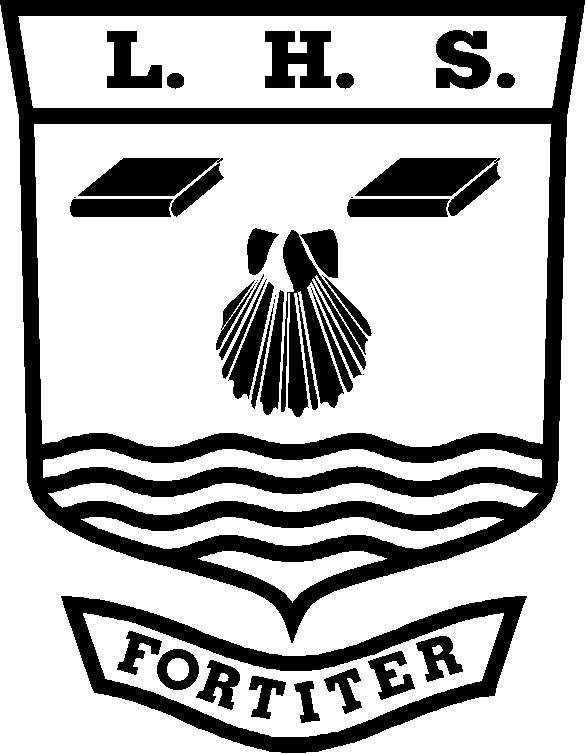 Mathematics Personal Learning ChecklistStudent Name:   ……………………….…………………………………..………KEY:  Red = with difficulty     Amber = not sure    Green = yesGrade tracking:Note: You should discuss this checklist regularly with your subject teacher/mentorUnit Name:Mathematics (Further Pure 3)Unit Code:MFP3Minimum Target Grade:Aspirational Target Grade:Re-Cap (Skills and Knowledge)RedAmberGreenBe familiar with the knowledge, skills and understanding implicit in C1,2,3,4 and FP1Series and LimitsRedAmberGreenTo address this before the exam I will:-The concept of a limitFinding limits in simple casesBe able to find first, second and third derivatives of various functions including using the chain, product and quotient rule.Maclaurin’s Series Expansion f(x)=f(0)+f’(0)x+f’’(0)+ f’’’(0) +….+f(r)(0)+…Range and validity of a series expansion eg , Basic series expansions for ex, sin x, cos x, ln(1+x), (1+x)n for rational values of nUse of series expansions to find limitsThree important limits  for any real number and when , also when  when  (k)Improper integralsUse series expansions to find limits eg,  , , Polar CoordinatesUnderstand and use Cartesian and polar frames of referenceUnderstand the restrictions on the values of Find the relationship between the Cartesian and polar coordinatesRepresent curves in polar formChange a polar equation into a Cartesian equationSketch a curve given in polar coordinates for r  0, r = f(Find by integration the area bounded by a polar curve using area = Differential EquationsRedAmberGreenTo address this before the exam I will:-Understand the concept of a differential equation, its order and linearityUnderstand the concepts of a family of solutions, boundary value, initial conditions, general solutions and particular solutionsFind the analytical solution of the first order linear differential equations of the form , where P and Q are functions of x, using integrating factors.Find complementary functions and particular integralsBe able to transform non-linear differential equations to linear formUse numerical methods for the solution of differential equations of the form Use Euler’s formula Use the mid-point formulaUse the Improved Euler formulaUse formulae explicitly stated in questions , , , where , and Second Order differential equationsBe able to form second order differential equationsSolve second order differential equations of the form  using the auxiliary equation whose roots maybe real, repeated or complex Solve second order differential equations of the form  finding the complementary function and a particular integral.  Particular integrals will be of the form , , , or a polynomial of degree at most 4, or a linear combination of the aboveSolving differential equations by separating variables.Transform a non-linear differential equation to a linear by using a suitable substitutionSolve second order differential equations under/using boundary/initial conditions (which may involve limitsREVISIONUse the information on this checklist to make revision cards and notesGradeDateGradeDateGradeDateGradeDateGradeDateGradeDate